National Society of Black EngineersProfessionals of Lockheed Martin Aeronautics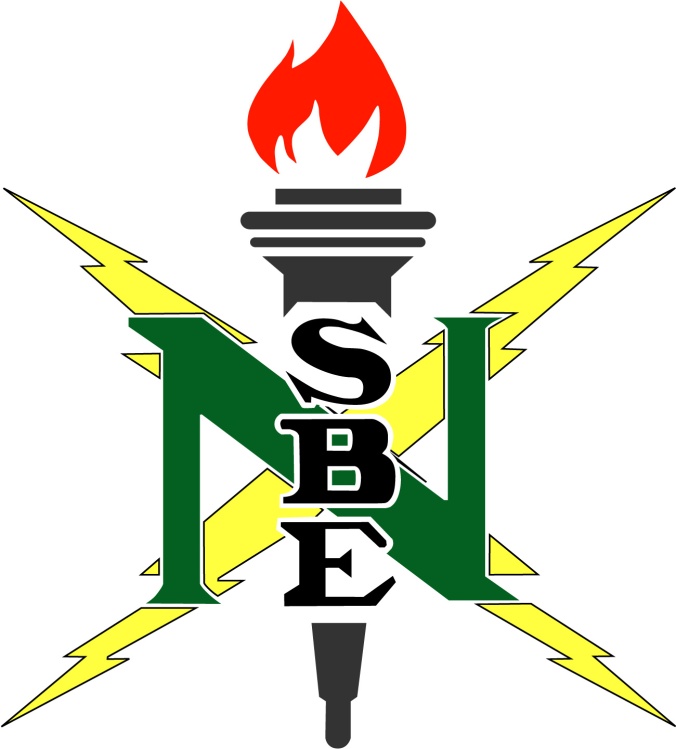 2020 Scholarship Application PacketHello Graduating Senior!Congratulations on the culmination of twelve years of hard work and academic development. You have indeed reached a milestone in your life and the best is yet to come. As you move forward to further your education, the National Society of Black Engineers Professionals of Lockheed Martin Aeronautics Company would like to assist you. Our organization is dedicated to helping young men and women advance their technical and engineering educations. As such, we are announcing our scholarship program for 2020. We will award 3 scholarships, in the amount of $1000.00 each, to outstanding students in the Dallas/Fort Worth area.  Below are the criteria for eligibility of our scholarship program:A graduating senior planning to pursue a technical, science (i.e. Computer Science, Information Systems, etc.), or engineering degree and has been accepted to a four-year college/university or technical school.Copy of Acceptance letter from College/University or technical school (if you have not received acceptance as of yet, you may still apply.  Confirmation of your acceptance can be verified at a later time)Cumulative GPA of 3.0 or above on a 4.0 scale shown on a transcript from the applicant’s school.Students selected as a finalist must submit an Official Transcript.Copy of ACT and/or SAT scoresDemonstrated involvement in applicant’s school activities and communityTwo letters of recommendations: One (1) from one of the applicant’s teachers or school counselor                One (1) from someone that has known the applicant while he or she attended high school but is not a relative, i.e. a neighbor, friend of your parentsSubmission of 500-word essay (see page 5 for instructions)If needed for tie breaker: Completion of Personal Interview Email electronic copies of all submissions to keith.o.jackson@lmco.com  for consideration.We are excited to offer these scholarships and are looking forward to your submissions.Key Dates__________________________________________________________Packet Submittal Deadline		4/17/2020Award Letters to Recipients		5/11/2020Transcripts Due			5/25/2020Award Luncheon			6/11/2020		 ESSAY SECTIONCompose an essay of 500 words on one of the Topics below. Essays must be typed, double spaced, in Times New Roman font (12 pt) with one-inch margins on all sides.Topics Discuss the specific character strengths you possess that set you apart from other students.  Discuss your weaknesses that you intend to develop that will allow you to differentiate you from other students.  Describe examples of your leadership experience in which you significantly influenced others, helped resolve disputes, or contributed to group efforts over time. Consider responsibilities to initiatives taken in or out of school.What is the importance of engineering, science and technology in creating social change?Reflect your personal point of view on your long-range goals and what you need to learn to achieve them.  CHECKLISTTo ensure you include all the required materials, review the checklist below prior to submitting your packet.  Completed application500-word essayTwo (2) letters of recommendationCopy of Official Transcript from the applicant’s schoolCopy of College/University acceptance letter (can be provided at a later date) Copy of SAT/ACT scoresIf necessary to break a tie, you may be contacted to schedule a personal interview.  Interviews will be conducted on-site at Lockheed Martin Aeronautics.  The scholarship winners will be announced May 11, 2020.Submit electronic copy of Completed Application Packet to:keith.o.jackson@lmco.comPACKET MUST BE RECEIVED BY April 17th, 2020Questions?  Contact Keith Jackson at (817)-691-7824, keith.o.jackson@lmco.com SCHOLARSHIP APPLICATION FORM(PLEASE PRINT)SCHOLARSHIP APPLICATION FORM(PLEASE PRINT)SCHOLARSHIP APPLICATION FORM(PLEASE PRINT)SCHOLARSHIP APPLICATION FORM(PLEASE PRINT)Name Name DOB (mm/dd/yyyy)DOB (mm/dd/yyyy)AddressAddressAddressAddressHome Phone (area code incl.)E-MailE-MailE-MailHigh SchoolHigh SchoolCumulative GPACumulative GPAIntended Area of Study (Major)Intended Area of Study (Major)Intended Area of Study (Major)Intended Area of Study (Major)COMMUNITY/EXTRACURRICULAR ACTIVITIESCOMMUNITY/EXTRACURRICULAR ACTIVITIESCOMMUNITY/EXTRACURRICULAR ACTIVITIESCOMMUNITY/EXTRACURRICULAR ACTIVITIESName of Event/ActivityName of Event/ActivityName of Event/ActivityDate(s) of InvolvementDescriptionDescriptionDescriptionDescriptionName of Event/ActivityName of Event/ActivityName of Event/ActivityDate(s) of InvolvementDescriptionDescriptionDescriptionDescriptionName of Event/ActivityName of Event/ActivityName of Event/ActivityDate(s) of InvolvementDescription* If you have more activities to list, feel free to attach an additional sheetDescription* If you have more activities to list, feel free to attach an additional sheetDescription* If you have more activities to list, feel free to attach an additional sheetDescription* If you have more activities to list, feel free to attach an additional sheet